Про проведення експерименту з присудження ступеня доктора філософіїКабінет Міністрів України постановляє:1. Погодитися з пропозицією Міністерства освіти і науки про проведення до 31 грудня 2020 р. експерименту з присудження ступеня доктора філософії.2. Затвердити Порядок проведення експерименту з присудження ступеня доктора філософії, що додається.3. Установити, що:дія затвердженого цією постановою Порядку припиняється у разі затвердження в установленому Законом України “Про вищу освіту” порядку присудження наукових ступенів спеціалізованими вченими радами закладів вищої освіти (наукових установ) та набрання ним чинності;здобувачі, яким присуджено ступінь доктора філософії відповідно до затвердженого цією постановою Порядку, одержують дипломи доктора філософії державного зразка.4. Міністерству освіти і науки:надавати роз’яснення щодо застосування затвердженого цією постановою Порядку;протягом двох місяців після завершення експерименту підготувати звіт про результати його проведення;оприлюднити звіт на офіційному веб-сайті Міністерства освіти і науки.ПОРЯДОК 
проведення експерименту з присудження ступеня доктора філософіїЗагальні питання1. Цей Порядок регулює питання проведення експерименту з присудження ступеня доктора філософії спеціалізованими вченими радами закладів вищої освіти (наукових установ), встановлення вимог до рівня наукової кваліфікації осіб, які здобувають ступінь доктора філософії, утворення спеціалізованих вчених рад закладів вищої освіти (наукових установ) та скасування їх рішень.2. У цьому Порядку терміни вживаються у такому значенні:1) атестаційна справа здобувача - справа, яка формується з документів, пов’язаних з атестацією здобувача, згідно із встановленим переліком;2) атестація здобувача - комплекс послідовних експертних дій щодо оцінки наукового рівня дисертації та наукових публікацій здобувача, встановлення рівня набуття здобувачем теоретичних знань, умінь, навичок та відповідних компетентностей з метою державного визнання рівня наукової кваліфікації здобувача шляхом присудження йому наукового ступеня;3) голова спеціалізованої вченої ради закладу вищої освіти (наукової установи) (далі - голова ради) - штатний науково-педагогічний (науковий) працівник закладу вищої освіти (наукової установи), де утворюється рада, який має науковий ступінь доктора наук;4) здобувач ступеня доктора філософії (далі - здобувач) - особа, яка навчається у закладі вищої освіти (науковій установі) на третьому (освітньо-науковому) рівні вищої освіти з метою здобуття ступеня доктора філософії з галузі знань та/або спеціальності;5) опонент - особа, яка не є штатним працівником закладу вищої освіти (наукової установи), де утворюється рада, та має науковий ступінь і є компетентним вченим з наукового напряму, за яким підготовлено дисертацію здобувача. Компетентність вченого підтверджується присудженим йому науковим ступенем з відповідної галузі знань (науки) та/або спеціальності або присвоєним йому вченим званням за відповідною кафедрою (спеціальністю) та/або науковими публікаціями з наукового напряму, за яким підготовлено дисертацію здобувача;6) спеціалізована вчена рада закладу вищої освіти (наукової установи) (далі - рада) - спеціалізована вчена рада, яка утворюється МОН з правом прийняття до розгляду та проведення разового захисту дисертації особи, яка здобуває ступінь доктора філософії, з метою присудження їй зазначеного ступеня;7) рецензент - особа, яка є штатним працівником закладу вищої освіти (наукової установи), де утворюється рада, та має науковий ступінь і є компетентним вченим з наукового напряму, за яким підготовлено дисертацію здобувача.У цьому Порядку термін “близькі особи” вживається у значенні, наведеному у Законі України “Про запобігання корупції”.3. Ступінь доктора філософії присуджується радою в результаті успішного виконання здобувачем відповідної освітньо-наукової програми та за результатами публічного захисту наукових досягнень у формі дисертації.Здобуття ступеня доктора філософії передбачає набуття особою теоретичних знань, умінь, навичок та інших компетентностей, достатніх для продукування нових ідей, розв’язання комплексних проблем у галузі професійної та/або дослідницько-інноваційної діяльності, оволодіння методологією наукової та педагогічної діяльності, а також проведення власного наукового дослідження, результати якого мають наукову новизну, теоретичне та практичне значення.Ступінь доктора філософії здобувається на основі ступеня магістра (спеціаліста). Ступінь доктора філософії з галузі знань та/або спеціальності медичного та ветеринарного спрямування присуджується здобувачу, який має відповідно вищу медичну або ветеринарну освіту, що відповідає другому (магістерському) рівню вищої освіти.4. Документом, який засвідчує присудження ступеня доктора філософії, є диплом доктора філософії державного зразка, що видається закладом вищої освіти (науковою установою) після затвердження атестаційною колегією МОН рішення ради.Утворення ради5. Рада утворюється із спеціальності, з якої заклад вищої освіти (наукова установа) має ліцензію на провадження освітньої діяльності на третьому (освітньо-науковому) рівні вищої освіти.Заклад вищої освіти (наукова установа), в якому здобувач виконав освітньо-наукову програму, подає МОН клопотання про утворення ради. Таке клопотання заклад вищої освіти (наукова установа) може подавати також щодо дисертації здобувача, який виконав освітньо-наукову програму в іншому закладі вищої освіти (науковій установі).У закладі вищої освіти (науковій установі) може утворюватися структурний підрозділ, однією з функцій якого є забезпечення діяльності рад. В іншому разі такі повноваження покладаються на працівника закладу вищої освіти (наукової установи).Якщо здобувач виконав освітньо-наукову програму, окремі елементи якої, крім закладу вищої освіти, забезпечуються і науковою установою, рада може утворюватися в одному із зазначених суб’єктів підготовки з можливим залученням до складу ради вченого, який є штатним працівником іншого суб’єкта підготовки, як рецензента з урахуванням вимог цього Порядку до кваліфікації такого вченого.МОН протягом місяця з дати надходження клопотання приймає рішення про утворення ради, про що видається відповідний наказ.Контроль за діяльністю рад здійснює МОН.6. Рада утворюється у складі голови та членів ради - двох рецензентів і двох опонентів.Голова ради забезпечує дотримання вимог законодавства під час функціонування ради.Головою ради не може бути призначено:наукового керівника здобувача;керівника (заступника керівника) закладу вищої освіти (наукової установи), в якій утворюється рада;співавтора наукових публікацій здобувача;рецензента монографії здобувача;близьких осіб здобувача.Опоненти не можуть бути співробітниками одного закладу вищої освіти (наукової установи). Опонентами можуть бути іноземні вчені з наукового напряму, за яким підготовлено дисертацію здобувача.Вчений, який пропонується до складу ради, повинен мати не менше трьох наукових публікацій, опублікованих за останні п’ять років, за науковим напрямом, за яким підготовлено дисертацію здобувача, з яких не менше однієї публікації у виданнях, проіндексованих у базах даних Scopus та/або Web of Science Core Collection. До таких публікацій зараховуються монографії, розділи монографій, статті у періодичних наукових виданнях, включених до переліку наукових фахових видань України, затвердженого МОН, або у періодичних наукових виданнях інших держав.Рецензентом або опонентом не може бути призначено близьких осіб здобувача, його наукового керівника та співавтора будь-якої наукової публікації здобувача.Близькі особи керівника закладу вищої освіти (наукової установи) з метою захисту дисертації звертаються до іншого закладу вищої освіти (наукової установи) для утворення ради.Один вчений може бути головою (членом) не більше восьми рад протягом календарного року.Голова та члени ради мають рівні права під час захисту дисертації здобувачем.Якщо один із членів ради не може взяти участі у засіданні ради, заклад вищої освіти (наукова установа) надсилає МОН клопотання про зміну складу ради. МОН протягом місяця з дати надходження клопотання приймає рішення про зміну складу ради, про що видається відповідний наказ.Оплата праці голови та членів ради і відшкодування витрат на відрядження опонентів здійснюються відповідно до законодавства, що регулює оплату праці голови та членів екзаменаційної комісії закладу вищої освіти та відшкодування витрат на відрядження членів екзаменаційної комісії, призначених з інших міст.7. У складі ради не менше трьох вчених повинні мати ступінь доктора наук (голова ради, один з рецензентів, один з опонентів). Вчений може бути включений до складу ради не раніше ніж через п’ять років після здобуття ступеня доктора філософії (кандидата наук).Голова та члени ради забезпечують високий рівень вимогливості під час розгляду дисертацій, проведення їх захисту та прийняття радою обґрунтованих рішень.8. Для утворення ради заклад вищої освіти (наукова установа) подає МОН:клопотання про утворення ради з відповідним обґрунтуванням та інформуванням про наявність належних умов для функціонування ради;персональний склад ради із зазначенням прізвища, імені, по батькові, місця основної роботи та наукових публікацій відповідно до абзацу десятого пункту 6 цього Порядку;копії дипломів про наукові ступені, атестатів про вчене звання голови та членів ради.Якщо підготовка здобувача здійснювалася відповідно до угоди між вітчизняним та іноземним закладами вищої освіти (науковими установами), рада може утворюватися на базі одного із зазначених суб’єктів підготовки. У разі коли рада утворюється на базі закладу вищої освіти (наукової установи) України, утворення такої ради здійснюється відповідно до цього Порядку. Працівник іноземного закладу вищої освіти, що був стороною зазначеної угоди, може бути рецензентом щодо дисертації здобувача. На базі іноземного закладу вищої освіти (наукової установи) рада утворюється відповідно до законодавства іноземної держави.Вимоги до рівня наукової кваліфікації здобувача9. Здобувач повинен підготувати дисертацію, опублікувати основні наукові результати у наукових публікаціях, набути теоретичні знання, уміння, навички та відповідні компетентності.10. Дисертація подається у вигляді спеціально підготовленої кваліфікаційної наукової праці на правах рукопису, виконується здобувачем особисто, повинна містити наукові положення, нові науково обґрунтовані теоретичні та/або експериментальні результати проведених здобувачем досліджень, що мають істотне значення для певної галузі знань та підтверджуються документами, які засвідчують проведення таких досліджень, а також свідчити про особистий внесок здобувача в науку та характеризуватися єдністю змісту.Вимоги щодо оформлення дисертації встановлюються МОН. Освітньо-наукова програма закладу вищої освіти (наукової установи) може встановлювати максимальний та/або мінімальний обсяг основного тексту дисертації відповідно до специфіки відповідної галузі знань та/або спеціальності.11. Основні наукові результати дисертації повинні бути висвітлені не менше ніж у трьох наукових публікаціях, які розкривають основний зміст дисертації. До таких наукових публікацій зараховуються:не менше однієї статті у періодичних наукових виданнях інших держав, які входять до Організації економічного співробітництва та розвитку та/або Європейського Союзу, з наукового напряму, за яким підготовлено дисертацію здобувача;статті у наукових виданнях, включених до переліку наукових фахових видань України (замість однієї статті може бути зараховано монографію або розділ монографії, опублікованої у співавторстві).Наукова публікація у виданні, віднесеному до першого - третього квартилів (Q 1 - Q 3) відповідно до класифікації SCImago Journal and Country Rank або Journal Citation Reports, прирівнюється до двох публікацій, які зараховуються відповідно до абзацу першого цього пункту.Наукові публікації зараховуються за темою дисертації з дотриманням таких умов:обґрунтування отриманих наукових результатів відповідно до мети статті (поставленого завдання) та висновків;опублікування статей у наукових фахових виданнях, які на дату їх опублікування внесені до переліку наукових фахових видань України, затвердженого в установленому законодавством порядку;опублікування статей у наукових періодичних виданнях інших держав з наукового напряму, за яким підготовлено дисертацію здобувача, за умови повноти викладу матеріалів дисертації, що визначається радою;опублікування не більше ніж однієї статті в одному випуску (номері) наукового видання.За темою дисертації не зараховуються наукові публікації, в яких повторюються наукові результати, опубліковані раніше в інших наукових публікаціях, що вже зараховані за темою дисертації.12. Якщо в дисертації використано ідеї або розробки, що належать співавторам, разом з якими здобувач має спільні наукові публікації та документи про проведення дисертаційних досліджень, здобувач повинен відзначити такий факт у дисертації з обов’язковим зазначенням особистого внеску в такі публікації та документи.Здобувач засвідчує власним підписом на титульній сторінці дисертації, що подані до захисту наукові досягнення є його власним напрацюванням і всі запозичені ідеї, наукові результати, цитати супроводжуються належними посиланнями на їх авторів та джерела опублікування.Виявлення радою порушення академічної доброчесності (академічного плагіату, самоплагіату, фабрикації, фальсифікації) (далі - академічна доброчесність) в дисертації та/або наукових публікаціях, у яких висвітлені основні наукові результати дисертації, є підставою для відмови у присудженні ступеня доктора філософії без права її повторного захисту.13. Після завершення здобувачем відповідної освітньо-наукової програми науковий керівник (керівники) здобувача готує (готують) висновок з оцінкою його роботи у процесі підготовки дисертації та виконання індивідуального плану наукової роботи та індивідуального навчального плану (далі - висновок наукового керівника (керівників). Науковий керівник (керівники) забезпечує (забезпечують) належне та своєчасне виконання своїх обов’язків.Якщо науковий керівник (керівники) відмовляється (відмовляються) підготувати висновок, здобувач звертається з письмовою заявою до вченої ради закладу вищої освіти (наукової установи) про надання висновку структурного підрозділу, де здійснювалася підготовка здобувача. Вчена рада закладу вищої освіти (наукової установи) доручає відповідному структурному підрозділу розглянути таку заяву. Відповідний структурний підрозділ протягом місяця з дня надходження заяви розглядає подані здобувачем документи щодо завершення його підготовки і проводить засідання, яке вважається правоможним, якщо в ньому взяли участь не менш як дві третини складу відповідного структурного підрозділу. На засіданні відповідного структурного підрозділу заслуховується наукова доповідь здобувача і шляхом відкритого голосування простою більшістю голосів присутніх на засіданні наукових (науково-педагогічних) працівників приймається рішення про надання/відмову в наданні такого висновку. У такому разі висновок підписує керівник відповідного структурного підрозділу. Якщо науковий керівник є керівником структурного підрозділу, де здійснювалася підготовка здобувача, висновок структурного підрозділу підписує заступник керівника такого підрозділу.14. Попередня експертиза дисертації проводиться у закладі вищої освіти (науковій установі), де здійснювалася підготовка здобувача. Заклад вищої освіти (наукова установа) за дорученням МОН може проводити попередню експертизу дисертації здобувача, підготовка якого здійснювалася в іншому закладі вищої освіти (науковій установі).Для проведення такої експертизи здобувач звертається з письмовою заявою на ім’я голови вченої ради закладу вищої освіти (наукової установи) щодо проведення попередньої експертизи дисертації та надання висновку про наукову новизну, теоретичне та практичне значення результатів дисертації.Для підготовки висновку про наукову новизну, теоретичне та практичне значення результатів дисертації вчена рада закладу вищої освіти (наукової установи) призначає двох рецензентів, кандидатури яких пропонуються до складу ради, та визначає структурний підрозділ, де проводитиметься попередня експертиза дисертації.До такого структурного підрозділу здобувач подає дисертацію, висновок наукового керівника (керівників) та академічну довідку про виконання відповідної освітньо-наукової програми, зразок якої затверджується МОН.Керівник структурного підрозділу закладу вищої освіти (наукової установи), де проводиться попередня експертиза дисертації, за участю рецензентів організовує та проводить на базі такого структурного підрозділу фаховий семінар для апробації дисертації.Рецензенти, розглянувши дисертацію та наукові публікації, у яких висвітлені основні наукові результати дисертації, а також за результатами фахового семінару готують висновок про наукову новизну, теоретичне та практичне значення результатів дисертації. Рецензенти забезпечують об’єктивність підготовленого ними висновку. У висновку, зокрема, зазначається інформація про відповідність дисертації вимогам, передбаченим пунктом 10 цього Порядку, кількість наукових публікацій, повноту опублікування результатів дисертації та особистий внесок здобувача до всіх наукових публікацій, опублікованих із співавторами та зарахованих за темою дисертації. Для здобувачів з галузей знань “Біологія”, “Ветеринарна медицина” та “Охорона здоров’я” висновок повинен містити відомості щодо проведення біоетичної експертизи дисертаційних досліджень.Попередня експертиза дисертації проводиться протягом двох місяців з дня надходження до закладу вищої освіти (наукової установи) письмової заяви здобувача щодо проведення такої експертизи.У разі відмови (у письмовій формі) закладу вищої освіти (наукової установи) провести попередню експертизу та підготувати зазначений висновок здобувач має право звернутися до МОН для визначення подальшої процедури захисту дисертації.15. Висновок наукового керівника (керівників) або структурного підрозділу (у двох примірниках) та висновок про наукову новизну, теоретичне та практичне значення результатів дисертації (у двох примірниках) видаються здобувачеві.У разі коли такі висновки є позитивними, здобувач подає заяву на ім’я голови вченої ради закладу вищої освіти (наукової установи) щодо утворення ради для проведення захисту дисертації з метою присудження ступеня доктора філософії і подає засвідчені в установленому порядку копії одержаних ним академічної довідки про виконання відповідної освітньо-наукової програми, висновку наукового керівника (керівників) або структурного підрозділу і висновку про наукову новизну, теоретичне та практичне значення результатів дисертації.Після видачі здобувачеві зазначених висновків забороняється вносити зміни до тексту дисертації.Подання документів до ради, проведення захисту дисертації і присудження ступеня доктора філософії16. Здобувач подає до ради такі документи, перелік яких є вичерпним:1) заяву щодо проведення його атестації;2) копію першої сторінки паспорта громадянина України або паспортного документа іноземця;3) копію диплома магістра (спеціаліста). У разі коли документ про вищу освіту видано іноземним закладом вищої освіти, додатково подається копія документа про визнання іноземного документа про вищу освіту;4) копію свідоцтва про зміну імені (у разі потреби);5) витяг з наказу про зарахування до аспірантури (прикріплення до закладу вищої освіти (наукової установи), засвідчений в установленому порядку;6) академічну довідку про виконання відповідної освітньо-наукової програми;7) висновок наукового керівника (керівників) або відповідного структурного підрозділу у двох примірниках;8) висновок про наукову новизну, теоретичне та практичне значення результатів дисертації у двох примірниках;9) дисертацію в друкованому (три примірники) та електронному вигляді;10) копії наукових публікацій, зарахованих за темою дисертації, на яких повинні бути зазначені вихідні дані відповідних видань. Копії зазначених публікацій засвідчуються в установленому порядку.Оригінали документів, що подаються до ради відповідно до підпунктів 2-4 цього пункту, надаються раді і після прийняття заяви повертаються здобувачеві. Копії зазначених документів засвідчуються в установленому порядку.Працівник відповідного структурного підрозділу закладу вищої освіти (наукової установи), який забезпечує діяльність рад, або працівник закладу вищої освіти (наукової установи), на якого покладені такі повноваження, перевіряє наявність документів відповідно до цього пункту та їх оформлення.У разі оформлення документів іноземця або особи без громадянства повне ім’я та прізвище наводяться в тому порядку, в якому вони записані в паспортному документі іноземця.Голова ради приймає документи до розгляду, наносить на заяву здобувача відповідну резолюцію, проставляє дату їх прийняття та свій підпис.17. У тижневий строк після прийняття документів до розгляду:працівником відповідного структурного підрозділу закладу вищої освіти (наукової установи), який забезпечує діяльність рад, або працівником закладу вищої освіти (наукової установи), на якого покладені такі повноваження, на офіційному веб-сайті закладу вищої освіти (наукової установи) в розділі, в якому міститься інформація про діяльність рад, розміщуються інформація про прийняття дисертації до розгляду та анотація дисертації, а також надсилається МОН повідомлення про прийняття дисертації до розгляду, яке разом з іншими такими повідомленнями, що надійшли до МОН протягом місяця, розміщується на офіційному веб-сайті МОН третього робочого дня наступного місяця;головою ради дисертація та наукові публікації, зараховані за її темою, надаються для вивчення опонентам.У місячний строк після прийняття документів до розгляду опоненти подають голові ради підписані ними відгуки.У відгуку опонента визначається ступінь актуальності обраної теми, обґрунтованості наукових положень, висновків і рекомендацій, сформульованих у дисертації, їх новизна, повнота викладу в наукових публікаціях, зарахованих за темою дисертації, відсутність (наявність) порушення академічної доброчесності.У разі коли відгук не подано своєчасно або він не відповідає вимогам абзацу п’ятого цього пункту, голова ради може повернути його опонентові для доопрацювання або замінити опонента. У разі заміни опонента МОН надсилається вмотивоване клопотання про внесення змін до складу ради.18. Після надходження до ради відгуків опонентів члени ради у робочому порядку погоджують дату проведення захисту дисертації, яка призначається не пізніше ніж у тритижневий строк з дня одержання другого відгуку опонента головою ради. Протягом трьох робочих днів після погодження дати проведення захисту дисертації наукова громадськість інформується про дату проведення захисту дисертації.19. Працівник структурного підрозділу закладу вищої освіти (наукової установи), який забезпечує діяльність рад, або працівник закладу вищої освіти (наукової установи), на якого покладені такі повноваження, не пізніше ніж за десять робочих днів до дати захисту дисертації розміщує в електронному вигляді на офіційному веб-сайті закладу вищої освіти (наукової установи), рада якого прийняла заяву про атестацію здобувача, у розділі, в якому міститься інформація про діяльність рад, примірник дисертації (із забезпеченням відкритих форматів текстових даних), висновок про наукову новизну, теоретичне та практичне значення результатів дисертації та відгуки опонентів.Зазначені матеріали зберігаються у відкритому доступі на офіційному веб-сайті закладу вищої освіти (наукової установи) протягом трьох місяців з дати набрання чинності наказом закладу вищої освіти (наукової установи) про видачу здобувачеві диплома доктора філософії.Вимоги, передбачені абзацом першим цього пункту, не поширюються на дисертації, що містять інформацію, віднесену до державної таємниці, або інформацію для службового користування.20. За бажанням здобувача рада зобов’язана проводити захист дисертації за наявності негативного відгуку одного з опонентів. Якщо негативні відгуки надійшли від двох опонентів, дисертація знімається з розгляду, а здобувачеві повертаються всі подані ним матеріали, крім його заяви та одного примірника дисертації.Про зняття дисертації з розгляду рада повідомляє МОН протягом трьох робочих днів.21. Публічний захист дисертації проводиться на засіданні ради. Захист дисертації повинен мати характер відкритої наукової дискусії, в якій зобов’язані взяти участь голова та члени ради, а також за бажанням присутні на засіданні. Під час захисту відповідно до законодавства радою забезпечується аудіофіксація (запис фонограми) та відеофіксація. Запис (звукозапис, відеозапис) такого засідання ради оприлюднюється на офіційному веб-сайті закладу вищої освіти (наукової установи) не пізніше наступного робочого дня з дати проведення засідання та зберігається на відповідному веб-сайті не менше трьох місяців з дати набрання чинності наказом закладу вищої освіти (наукової установи) про видачу здобувачеві диплома доктора філософії.У ході засідання рада встановлює рівень набуття здобувачем теоретичних знань, умінь, навичок та інших компетентностей, що дало йому можливість одержати нові науково обґрунтовані теоретичні або експериментальні результати проведених ним досліджень та розв’язати конкретне наукове завдання у відповідній галузі знань, та оволодіння здобувачем методологією наукової та педагогічної діяльності.Засідання ради вважається правоможним у разі участі у ньому та голосуванні повного складу ради.У разі потреби один з опонентів, який надав позитивний відгук, може брати участь у засіданні ради з використанням засобів відеозв’язку в режимі реального часу.22. Засідання ради проводиться головою ради державною мовою за такою процедурою:голова ради інформує її членів згідно з даними реєстраційної картки присутності членів ради про правоможність засідання;голова ради інформує її членів про погоджену із здобувачем мову, якою він буде викладати основні положення дисертації та відповідати на запитання, та доповідає про подані здобувачем документи, їх відповідність встановленим вимогам;здобувач викладає основні положення дисертації та відповідає на запитання, подані в усній чи письмовій формі;здобувач відповідає на зауваження, які містяться у відгуках опонентів та зверненнях інших осіб, що надійшли до закладу вищої освіти (наукової установи) у письмовому вигляді чи електронною поштою;обговорюється проект рішення ради щодо присудження ступеня доктора філософії;проводиться таємне голосування щодо присудження здобувачеві ступеня доктора філософії (у разі участі в засіданні одного з опонентів з використанням засобів відеозв’язку його голос зараховується за результатами відкритого голосування);голова ради оголошує результати голосування (рішення вважається позитивним, якщо за нього проголосували не менш як чотири члени ради);голова ради оголошує рішення ради щодо присудження здобувачеві ступеня доктора філософії з відповідної галузі знань та/або спеціальності.23. Здобувач має право зняти дисертацію із захисту за письмовою заявою, поданою на засіданні ради до початку таємного голосування. У такому разі здобувачеві повертаються документи, які він подав до ради, крім заяви та одного примірника дисертації.Якщо рада встановила порушення академічної доброчесності в дисертації та/або наукових публікаціях, у яких висвітлені основні наукові результати дисертації, заява про зняття дисертації із захисту не приймається. У такому разі рада приймає рішення про відмову у присудженні ступеня доктора філософії.24. У разі прийняття радою рішення про відмову у присудженні ступеня доктора філософії усі виявлені радою протягом розгляду дисертації та висловлені під час її захисту недоліки, порушення та зауваження, що стали підставою для прийняття такого рішення, зазначаються у рішенні ради.Здобувачеві надається засвідчена в установленому порядку копія зазначеного рішення та повертаються подані ним документи, крім заяви, висновку наукового керівника (керівників) або відповідного структурного підрозділу, висновку про наукову новизну, теоретичне та практичне значення результатів дисертації та одного примірника дисертації.У такому разі МОН надсилаються разом із супровідним листом засвідчені в установленому порядку копії рішення про відмову у присудженні ступеня доктора філософії та стенограми (розшифрованої фонограми) засідання ради.Дисертація, за результатами захисту якої радою прийнято рішення про відмову у присудженні ступеня доктора філософії, може бути подана до захисту повторно після доопрацювання не раніше ніж через один рік з дня прийняття такого рішення (крім випадків, передбачених абзацом третім пункту 12 цього Порядку).25. Дисертації, що містять інформацію, віднесену до державної таємниці, або інформацію для службового користування, розглядаються з урахуванням вимог законодавства з питань державної таємниці та службової інформації.26. Рада оформлює протягом 15 робочих днів рішення про присудження ступеня доктора філософії (у двох примірниках).Усі документи, що стосуються розгляду дисертації та проведення її захисту в раді, формуються в перший примірник атестаційної справи здобувача, який зберігається у відповідному структурному підрозділі закладу вищої освіти (наукової установи) протягом десяти років з дати набрання чинності наказом закладу вищої освіти (наукової установи) про видачу диплома доктора філософії, а рішення ради щодо присудження ступеня доктора філософії та один примірник дисертації підлягають постійному зберіганню.27. Другий примірник атестаційної справи здобувача, що надсилається до МОН протягом місяця з дня захисту дисертації, формується з таких документів, перелік яких є вичерпним:1) супровідного листа на бланку закладу вищої освіти (наукової установи);2) копії першої сторінки паспорта громадянина України або паспортного документа іноземця, засвідченої в установленому порядку;3) рішення ради про присудження ступеня доктора філософії;4) висновку про наукову новизну, теоретичне та практичне значення результатів дисертації;5) відгуків опонентів;6) копії диплома магістра (спеціаліста), засвідченої в установленому порядку. У разі коли документ про вищу освіту видано іноземним закладом вищої освіти, додатково подається копія документа про визнання іноземного документа про вищу освіту, засвідчена в установленому порядку;7) копії свідоцтва про зміну імені (у разі потреби), засвідченої в установленому порядку;8) копії академічної довідки про виконання здобувачем освітньо-наукової програми, засвідченої в установленому порядку;9) копії документа про передачу друкованого примірника дисертації до Національної бібліотеки імені В.І. Вернадського Національної академії наук та електронного примірника до Національного репозитарію академічних текстів або Державної наукової установи “Український інститут науково-технічної експертизи та інформації”;10) анотації дисертації державною мовою з наведенням наукових публікацій, зарахованих за темою дисертації;11) копії реєстраційної картки присутності членів ради, засвідченої в установленому порядку;12) стенограми (розшифрованої фонограми) засідання ради, підписаної головою ради та скріпленої печаткою закладу вищої освіти (наукової установи).Обкладинка атестаційної справи здобувача, супровідний лист, рішення ради про присудження ступеня доктора філософії та реєстраційна картка присутності членів радиоформлюються за формою, затвердженою МОН.Другий примірник атестаційної справи здобувача, оформлений з порушенням установлених вимог, МОН до розгляду не приймається.Атестаційна справа здобувача, прийнята МОН до розгляду, не може бути знята з розгляду здобувачем чи відкликана радою, в якій здійснювався захист дисертації.28. МОН з метою здійснення контролю за дотриманням радою вимог нормативно-правових актів з питань атестації здобувача:розглядає документи атестаційної справи здобувача щодо дотримання радою процедури розгляду дисертації;проводить експертизу дисертації щодо актуальності обраної теми, обґрунтованості наукових положень, висновків і рекомендацій, сформульованих у дисертації, їх новизни, повноти викладу в наукових публікаціях, зарахованих за темою дисертації, відсутності (наявності) порушення академічної доброчесності.До проведення експертизи дисертації МОН може залучати:членів експертних рад МОН з проведення експертизи дисертацій з відповідного наукового напряму;працівників закладів вищої освіти (наукових установ) шляхом утворення групи експертів;окремих вчених шляхом призначення їх експертами.Суб’єкт експертизи проводить експертизу дисертації, розміщеної в електронному вигляді на офіційному веб-сайті закладу вищої освіти (наукової установи), готує висновок, подає його МОН. Зазначений висновок долучається до матеріалів атестаційної справи здобувача.У МОН готується узагальнений висновок, який подається на розгляд атестаційної колегії МОН.29. Атестаційна колегія МОН розглядає узагальнений висновок та затверджує рішення ради про присудження ступеня доктора філософії.Наказ МОН про затвердження рішення ради на підставі рішення атестаційної колегії МОН розміщується на офіційному веб-сайті МОН.Строк розгляду МОН дисертації та атестаційної справи здобувача не повинен перевищувати чотирьох місяців.Пропозиції і заяви фізичних та юридичних осіб щодо додаткової оцінки дисертації та атестаційної справи здобувача розглядаються МОН до прийняття рішення.За особливих обставин, які потребують більш тривалого строку для проведення експертизи дисертації, про продовження такого строку МОН інформує заклад вищої освіти (наукову установу), в якому утворена рада.30. Вчена рада закладу вищої освіти (наукової установи) після набрання чинності наказом МОН про затвердження рішення ради про присудження ступеня доктора філософії приймає рішення про видачу диплома доктора філософії, яке затверджується наказом закладу вищої освіти (наукової установи) та оприлюднюється на офіційному веб-сайті такого закладу (установи).Рішення ради, ухвалене за результатами захисту дисертації на засіданні, проведеному в іноземному закладі вищої освіти (науковій установі), затверджується відповідно до законодавства іноземної держави.31. Рішення ради про присудження ступеня доктора філософії набирає чинності з дати набрання чинності наказом закладу вищої освіти (наукової установи) про видачу диплома доктора філософії.32. Диплом доктора філософії видається здобувачеві у порядку, встановленому закладом вищої освіти (науковою установою).Здобувачеві, підготовка якого здійснювалася відповідно до угоди між вітчизняним та іноземним закладами вищої освіти (науковими установами) та якому присуджено ступінь доктора філософії, видається два дипломи доктора філософії відповідно до законодавства держав - сторін угоди.Відшкодування витрат на виготовлення бланків диплома доктора філософії здійснюється відповідно до законодавства.33. У разі втрати, знищення або пошкодження диплома доктора філософії заклад вищої освіти (наукова установа) видає його дублікат з новим порядковим номером та інформацією відповідно до раніше виданого диплома за рахунок коштів особи, яка отримує дублікат.Для видачі дубліката диплома до закладу вищої освіти (наукової установи) подаються:заява особи про видачу дубліката диплома доктора філософії;довідка органу внутрішніх справ про втрату диплома доктора філософії (у разі наявності);копія першої сторінки паспорта громадянина України або паспортного документа іноземця;копія втраченого, знищеного або пошкодженого диплома доктора філософії (у разі наявності).У разі зміни особою імені диплом на новий не обмінюється.34. Визнання здобутого в іноземному закладі вищої освіти ступеня доктора філософії і проведення процедури його визнання здійснюється відповідно до законодавства.Скасування рішення ради35. У разі виявлення порушення радою вимог цього Порядку МОН скасовує рішення ради про присудження ступеня доктора філософії.Наказ МОН про скасування зазначеного рішення ради на підставі рішення атестаційної колегії МОН розміщується на офіційному веб-сайті МОН.36. Виявлення МОН академічного плагіату у захищеній дисертації є підставою для позбавлення на два роки наукового керівника права участі у підготовці здобувачів, позбавлення голови та членів ради на два роки права участі в атестації здобувачів.37. Здобувач має право ознайомитися з узагальненим висновком МОН після прийняття МОН рішення про скасування рішення ради про присудження ступеня доктора філософії. Копія такого висновку надається здобувачеві у місячний строк на його прохання.38. Якщо рішення ради про присудження ступеня доктора філософії скасовано МОН у зв’язку з порушенням радою процедури розгляду дисертації, така дисертація може бути подана здобувачем до захисту повторно.Якщо рішення ради про присудження ступеня доктора філософії скасовано МОН у зв’язку з порушенням вимог до дисертації та наукових публікацій, у яких висвітлені основні наукові результати дисертації, така дисертація може бути подана до захисту здобувачем повторно після її доопрацювання не раніше ніж через рік з дати прийняття рішення про скасування такого рішення ради.Якщо рішення ради про присудження ступеня доктора філософії скасовано МОН у зв’язку з порушенням академічної доброчесності в дисертації та/або наукових публікаціях, у яких висвітлені основні наукові результати дисертації, така дисертація не може повторно подаватися до захисту.Розгляд апеляцій39. На рішення ради про відмову у присудженні ступеня доктора філософії здобувач може подати протягом двох місяців з дня захисту дисертації апеляцію до закладу вищої освіти (наукової установи), в якому утворена рада, або до МОН.Розгляд апеляції у закладі вищої освіти (науковій установі), в якому утворена рада, здійснюється у порядку, встановленому таким закладом вищої освіти (науковою установою).40. На рішення МОН про скасування рішення ради про присудження ступеня доктора філософії здобувач може подати апеляцію до МОН не пізніше ніж через два місяці з дня його прийняття.41. У разі надходження апеляції МОН утворює апеляційну комісію із залученням фахівців за науковим напрямом, за яким підготовлено дисертацію здобувача. Головою апеляційної комісії призначається, як правило, член атестаційної колегії МОН.Апеляційна комісія готує висновок, який підписується усіма членами комісії, для розгляду атестаційною колегією МОН.У разі коли апеляція не містить аргументів по суті виявлених недоліків, апеляційна комісія не утворюється.42. Рішення МОН за результатами розгляду апеляції може бути оскаржено у судовому порядку.43. У разі прийняття рішення суду щодо повторного розгляду дисертації та атестаційної справи здобувача такий розгляд здійснюється МОН із залученням фахівців, які не брали участі у попередній експертизі дисертації.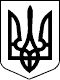 КАБІНЕТ МІНІСТРІВ УКРАЇНИ 
ПОСТАНОВАвід 6 березня 2019 р. № 167 
КиївПрем'єр-міністр УкраїниВ.ГРОЙСМАНІнд. 73ЗАТВЕРДЖЕНО 
постановою Кабінету Міністрів України 
від 6 березня 2019 р. № 167